Ввод в действие жилых домов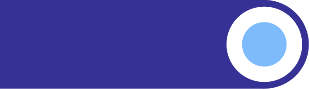 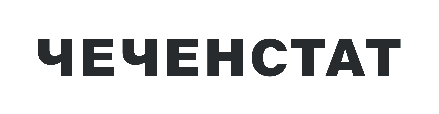 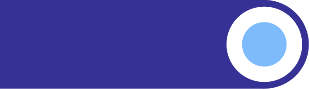 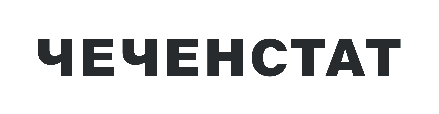                         (тыс.кв.м.)ЯнварьФевральМартАпрельМайИюньИюльАвгустСентябрьОктябрьНоябрьДекабрьЯнварьФевральМартАпрельМайИюньИюльАвгустСентябрьОктябрьНоябрьДекабрь2023173,9124,2107,592,2162,9117,6204,8325,1400,7226,5161,8234,42024308,3144,3168,0